 «Мәңгілік ел – мәңгілік тіл» атты онкүндіктің ашылуы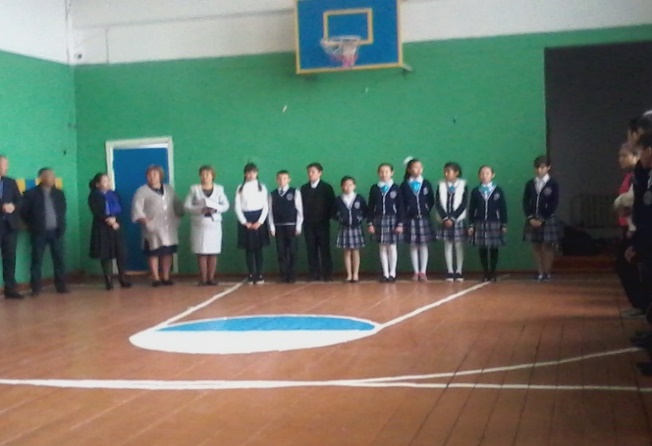 «Ахмет Байтұрсынұлы – қазақ әліпбиінің негізін қалаушы» атты тақырыптық сабақ. Өткізген: қазақ тілі пәнінің мұғалімі Айдарбекова А.Б.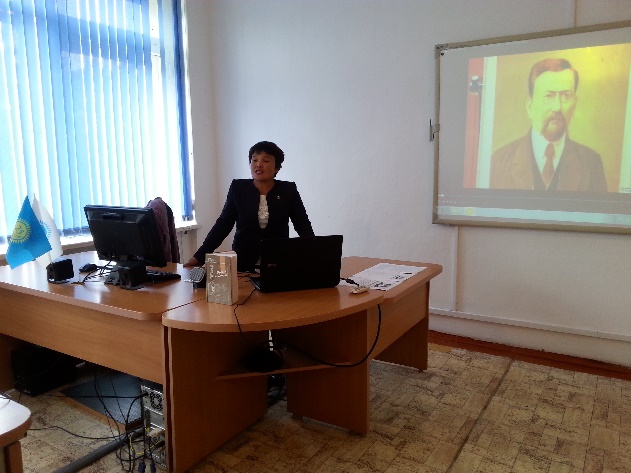 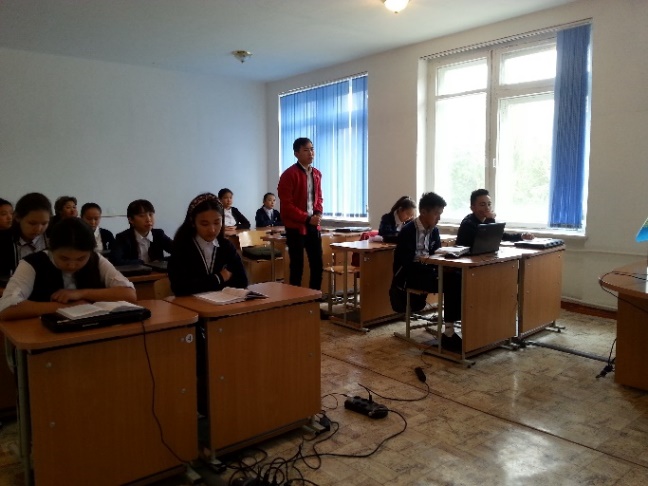 «Мемлекеттік тіл – менің тілім» зияткерлік ойыны.Өткізген:қазақ тілі пәнінің мұғалімі Джантасова А.К.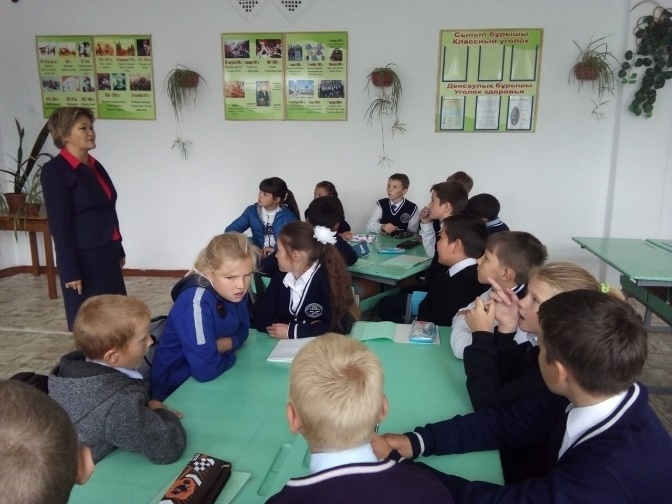 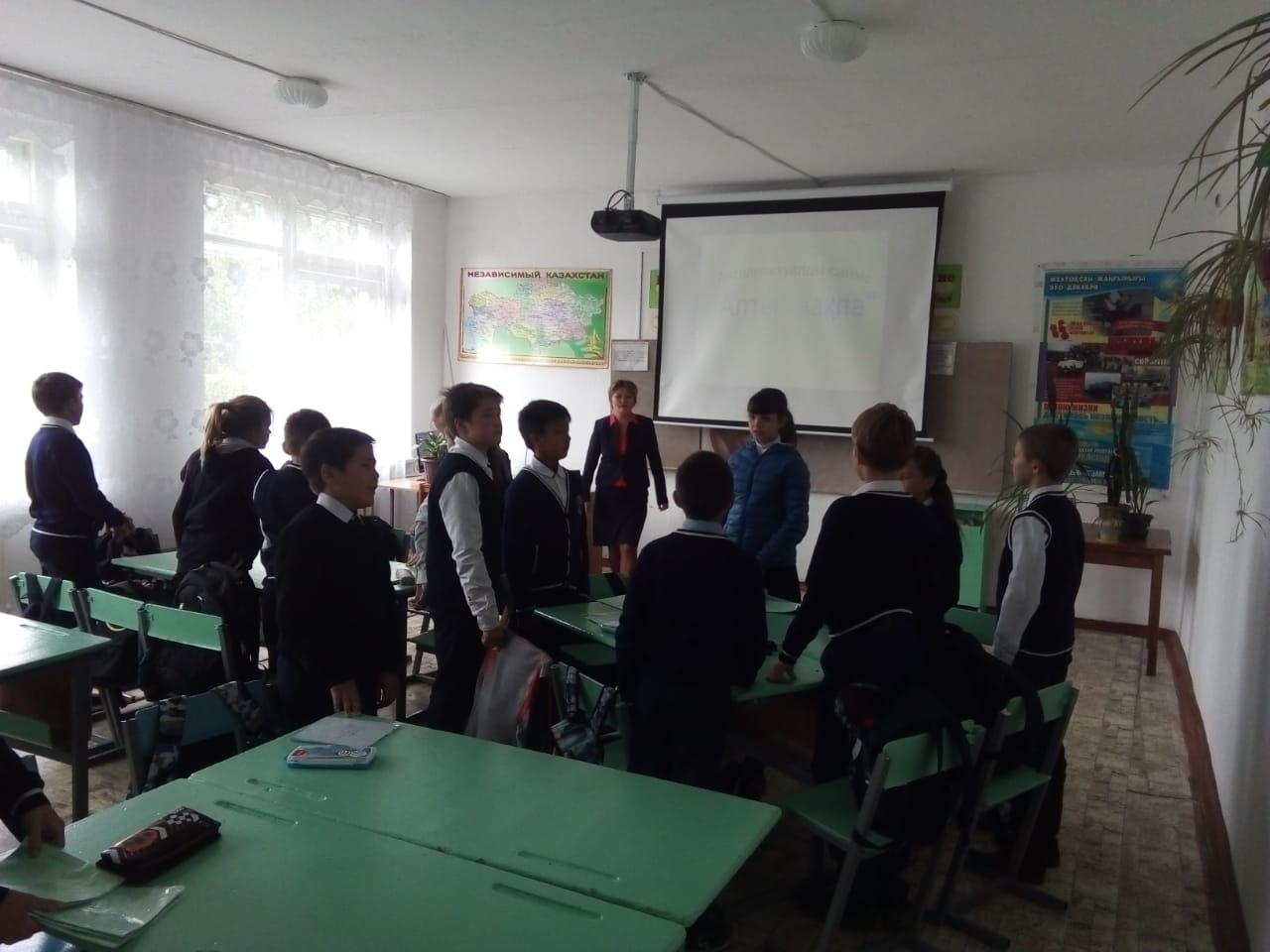 «Мың бір мақал, жүз бір жұмбақ» сайысы. Өткізген: қазақ тілі пәнінің мұғалімі Акпарова А.С.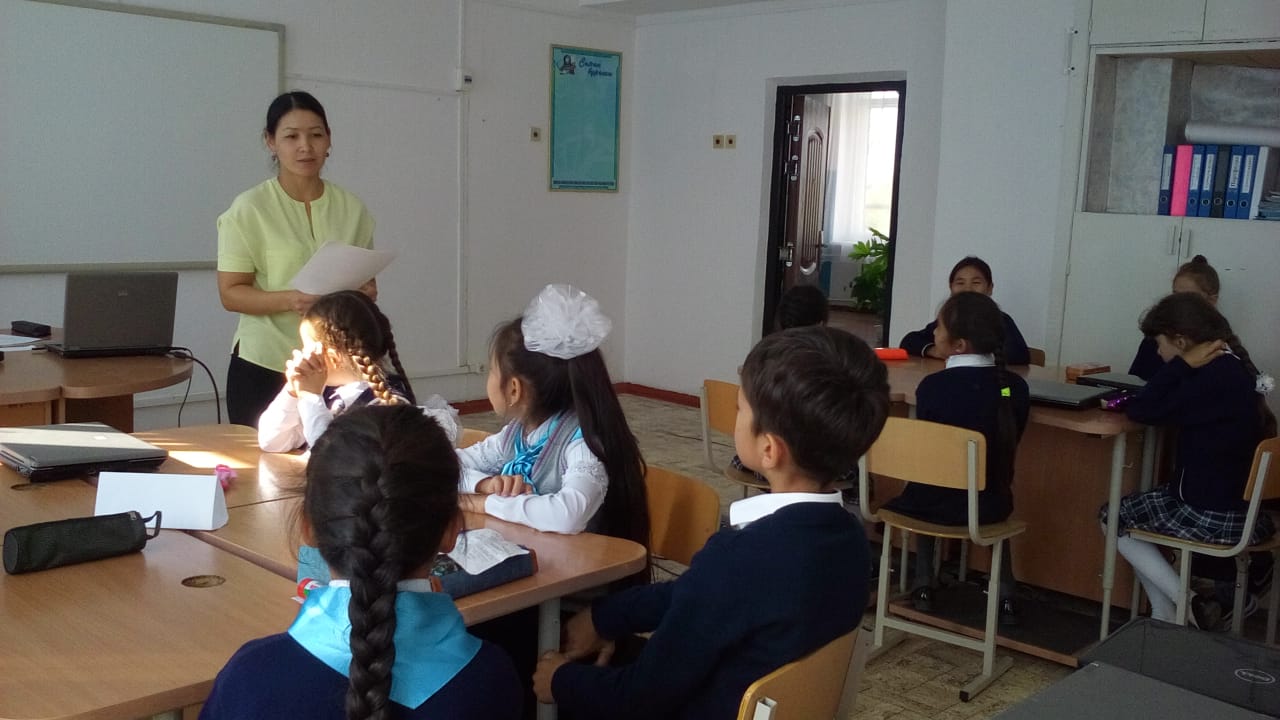 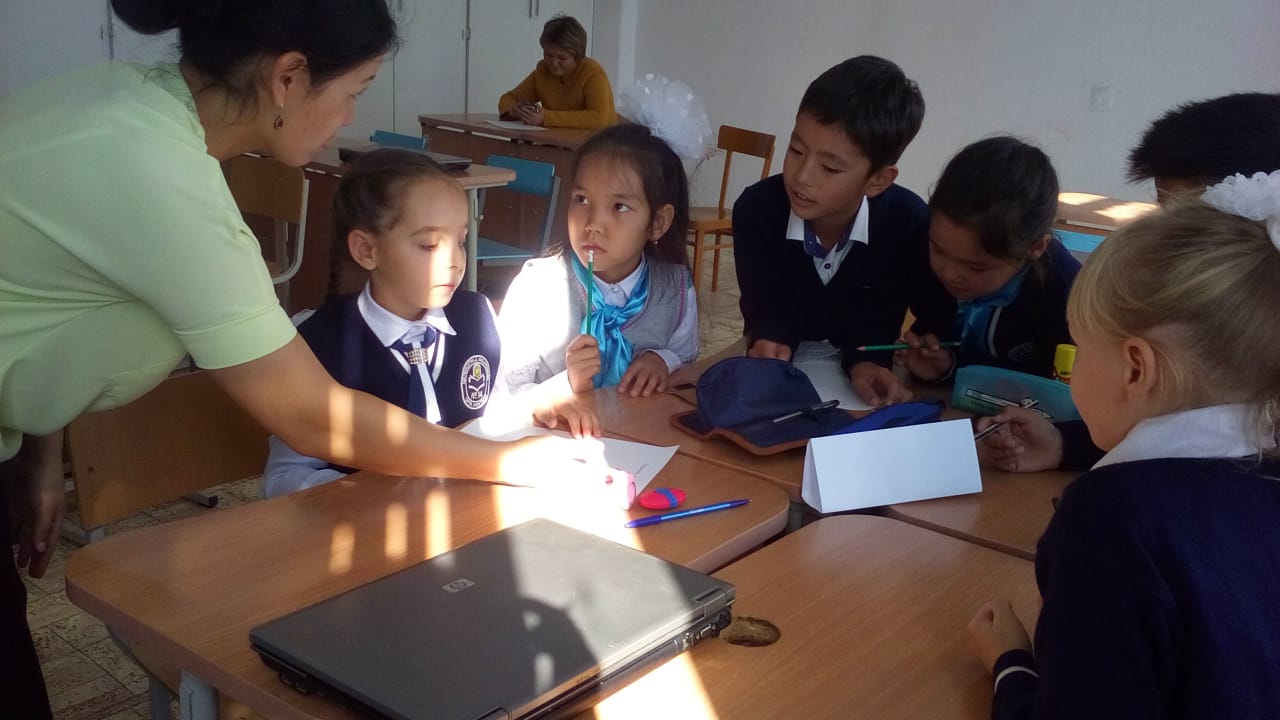 Ағылшын тілі күні «The Leader of the XXI century». Өткізген: ағалшын тілі пәнінің мұғалімі Жамц Х.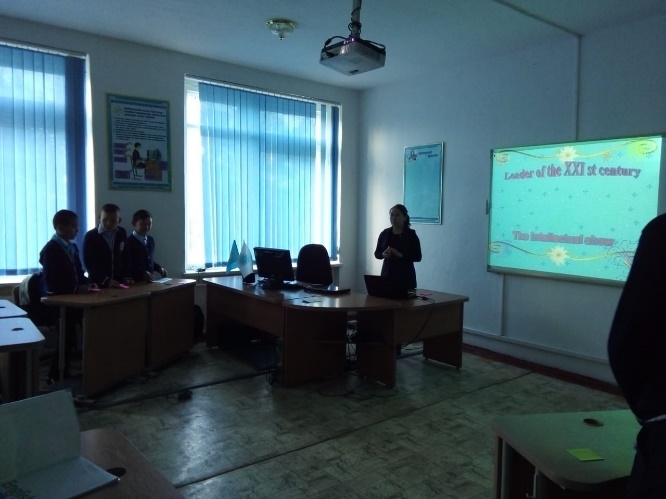 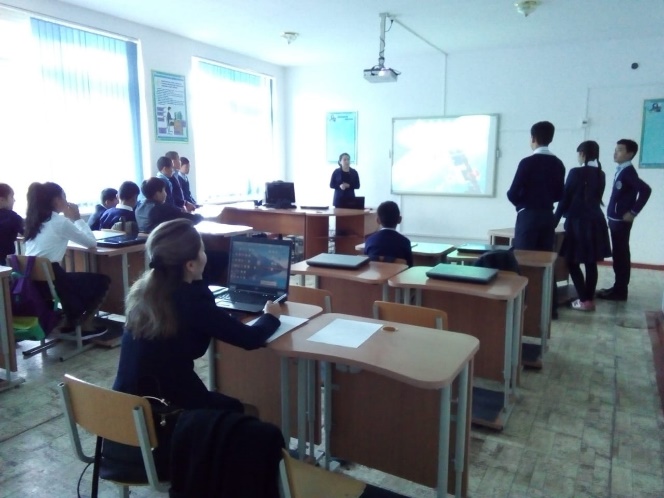 «We learn English» интелектуалдық ойыны.Өткізген: ағылшын тілі пәнінің мұғалімі Кунусбекова Қ.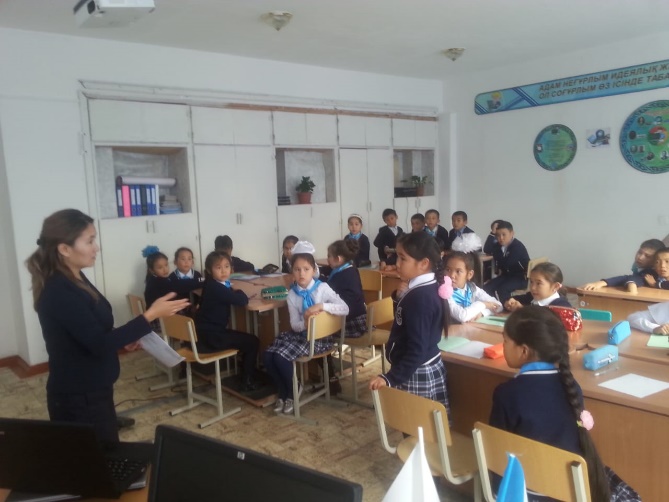 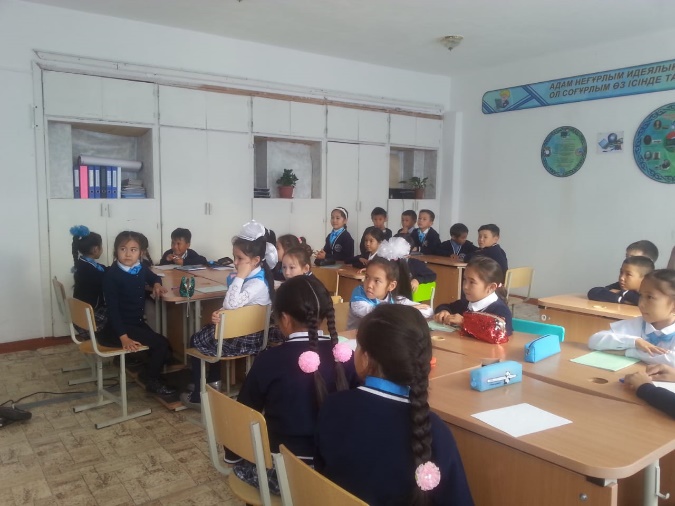 Орыс тілі күні «Язык – кладезь народный мудрости» выразительное чтение. Өткізген: орыс тілі пәнінің мұғалімі Нугуманова С.А.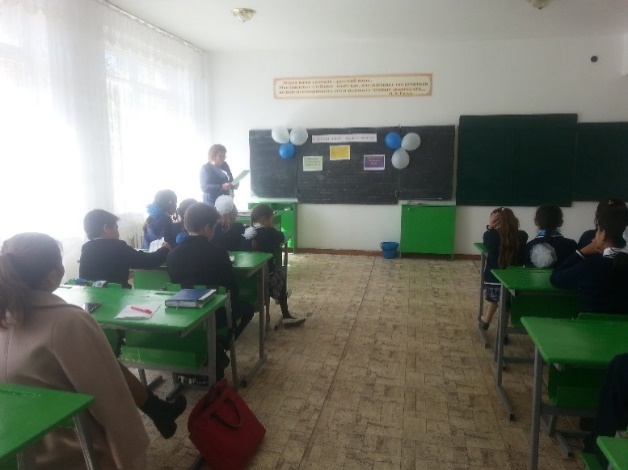 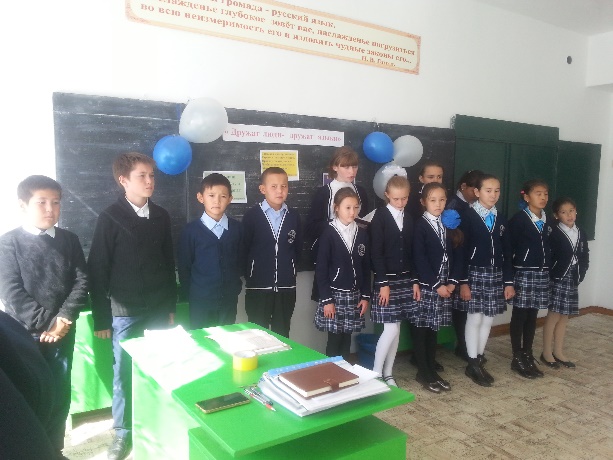 «Юные грамотеи» викторина по русскому языку. Бастауыш сынып мұғалімі Сатубалдина Г.М.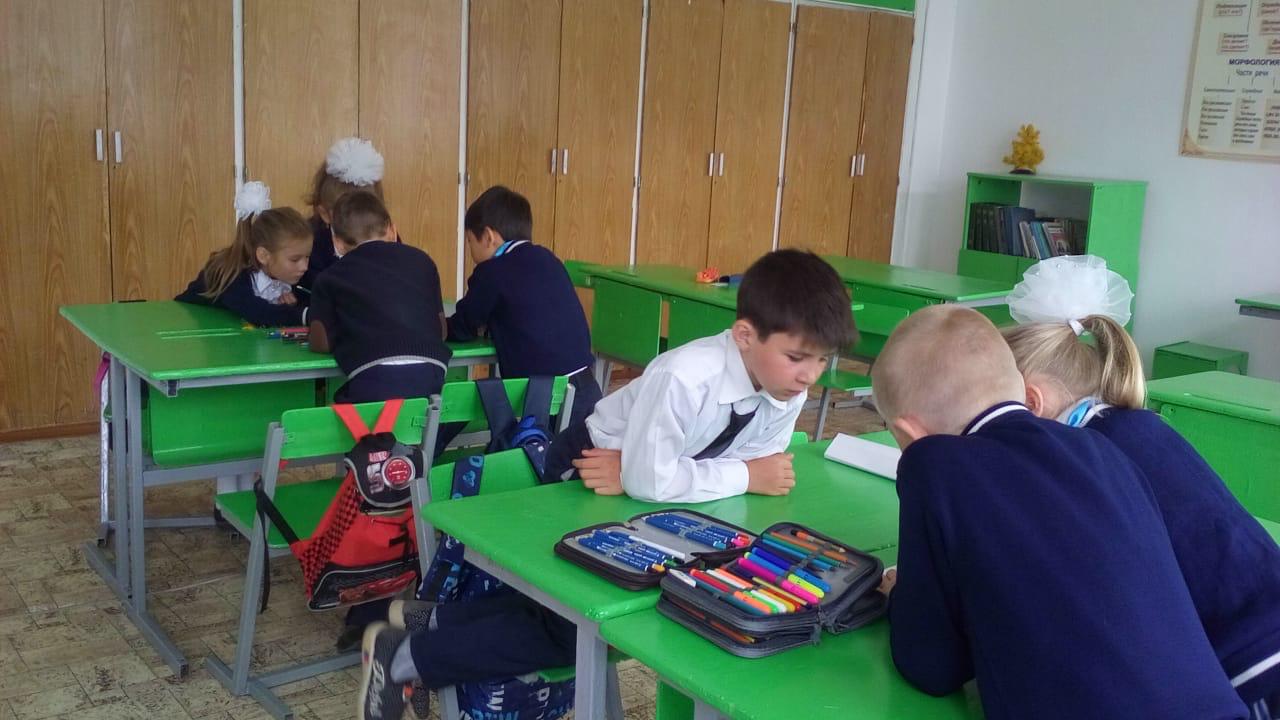 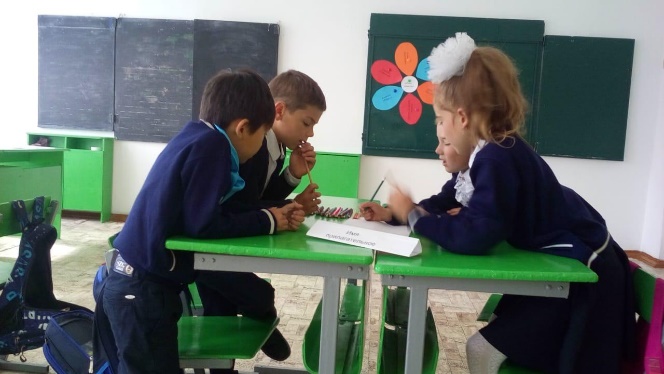 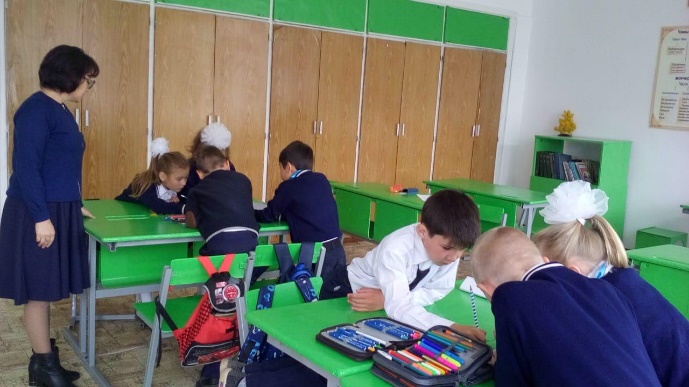 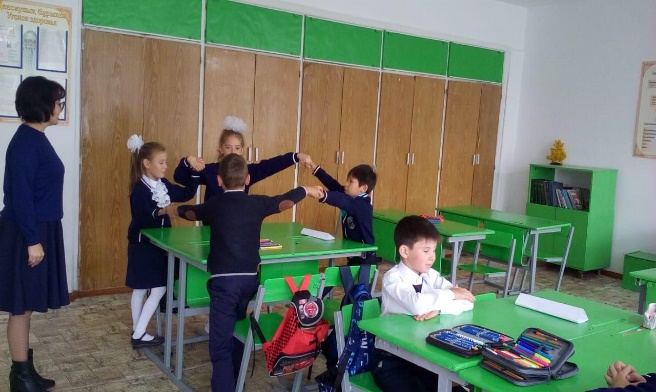 «Атаның сөзі – тәрбиенің көзі» тәрбие сағаты. Өткізген:бастауыш сынып мұғалімі-Құлжанова Б.М.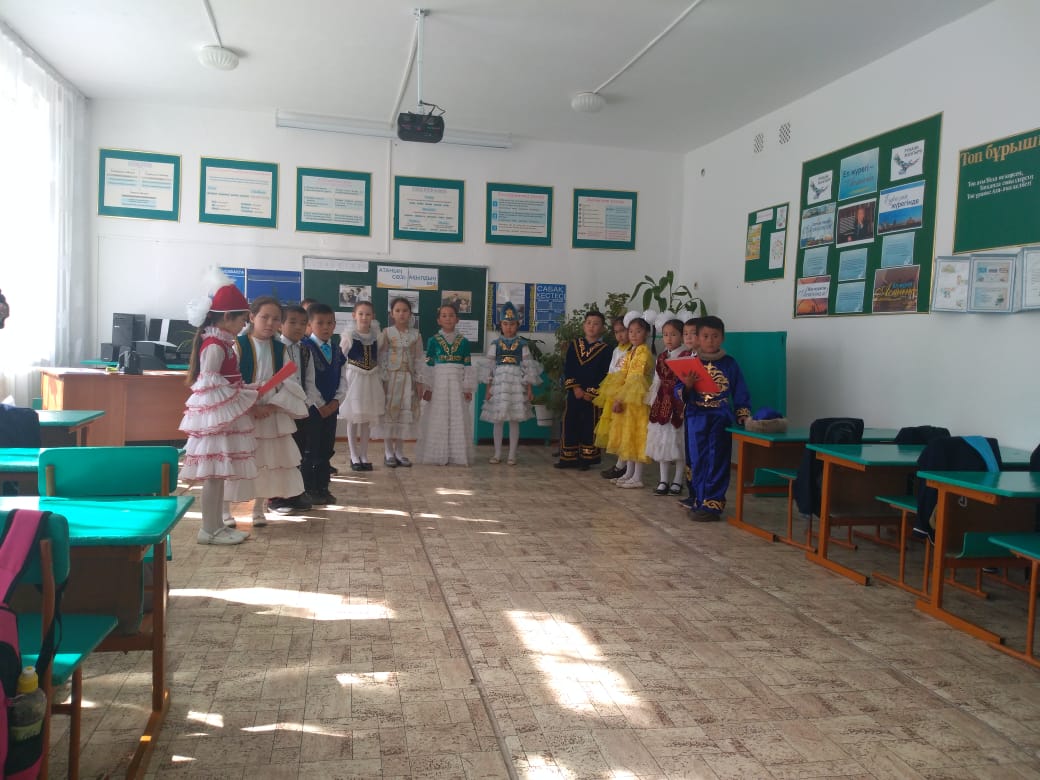 «Знатоки русского языка» КВН. Өткізген: бастауыш сынып мұғалімі -Капасова К.Б.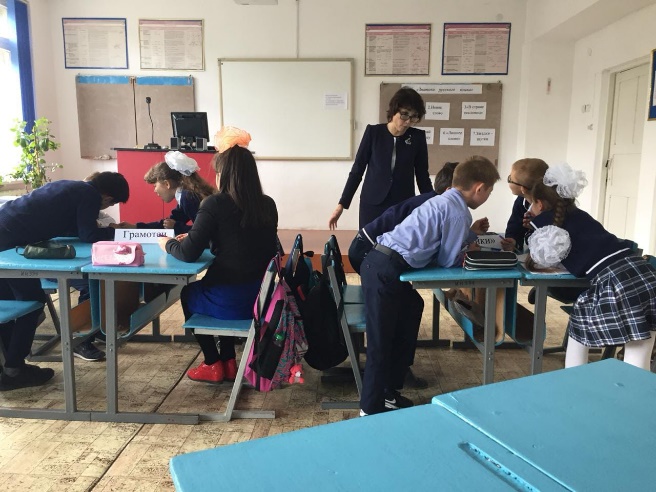 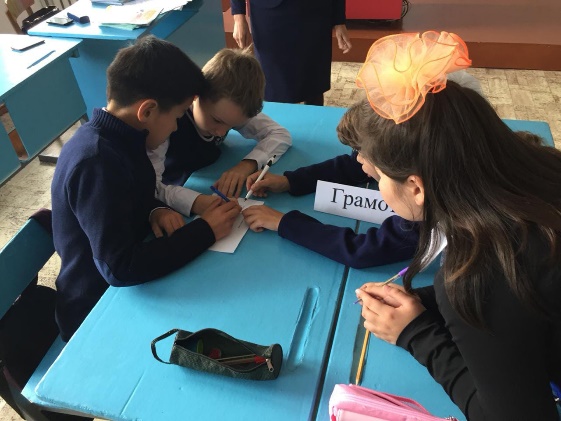 «Ән – халықтың ажары» концерттік бағдарлама үш тілде. Ұйымдастырушылар: Джантасова А.К, Джазина Р.Ш., Жамц Х.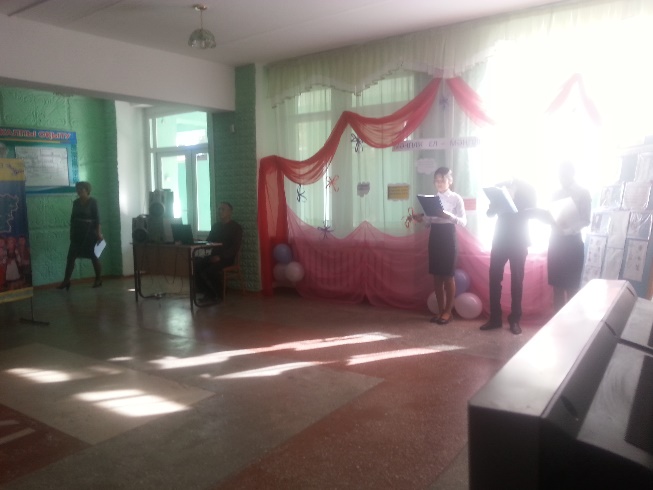 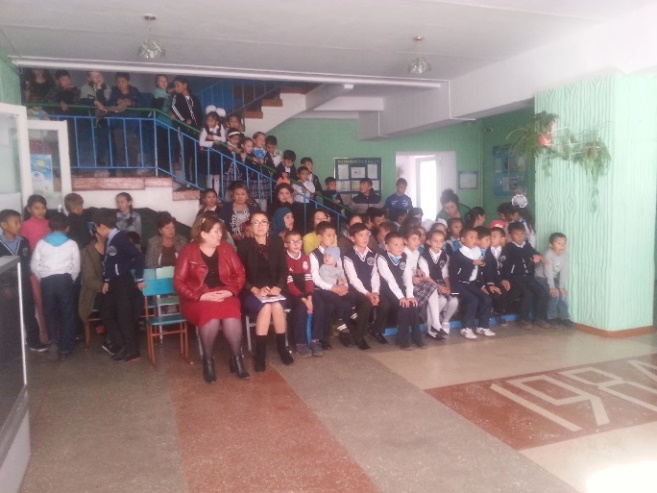 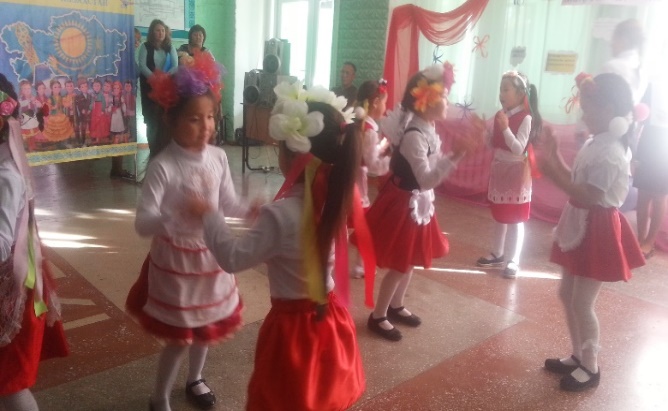 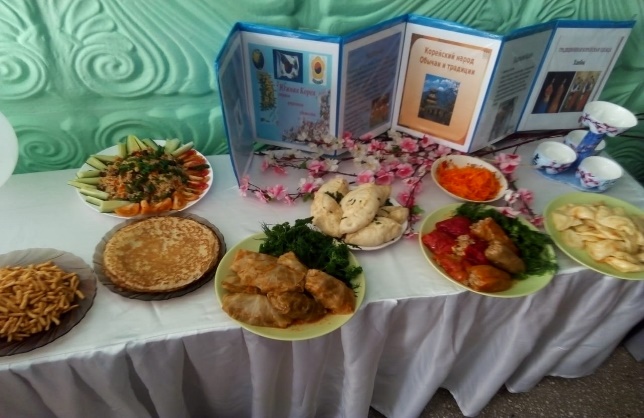 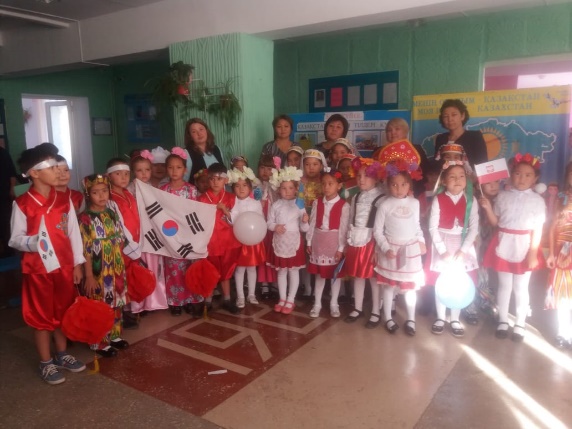 Онкүндіктің жабылу салтанаты (марапаттаулар)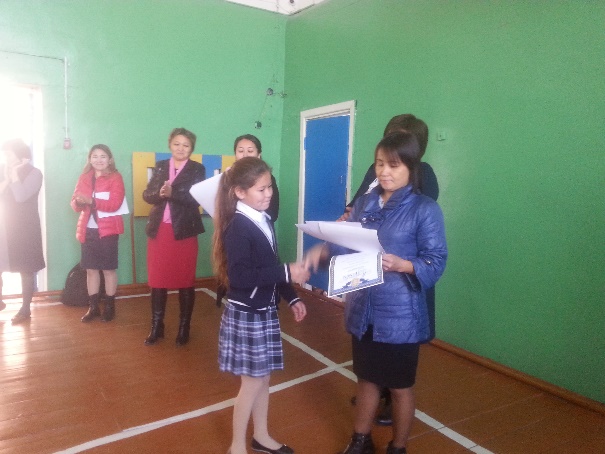 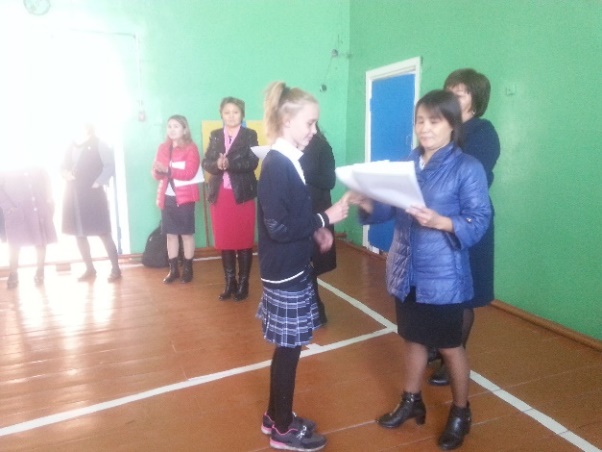 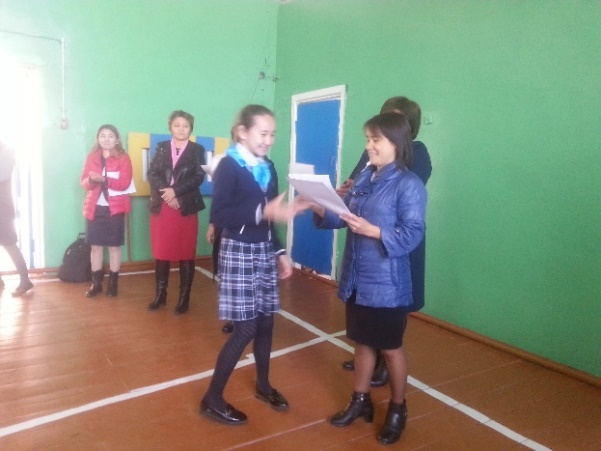 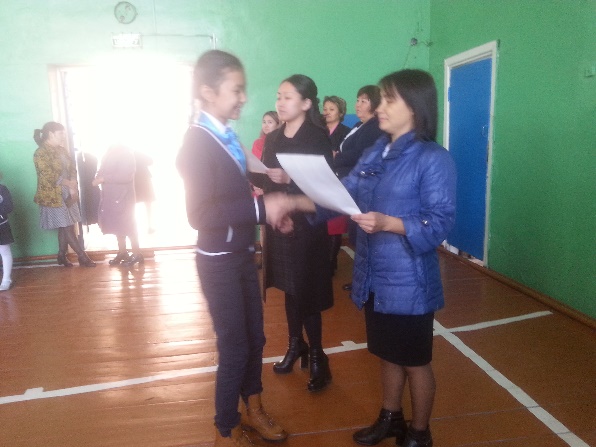 